Проект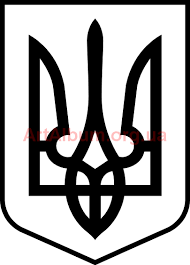 СТАВНЕНСЬКА СІЛЬСЬКА РАДАУЖГОРОДСЬКОГО РАЙОНУ ЗАКАРПАТСЬКОЇ ОБЛАСТІВИКОНАВЧИЙ КОМІТЕТ Р І Ш Е Н Н ЯВідповідно до ст. 34 Закону України «Про місцеве самоврядування в Україні», Закону України « Про адміністративні послуги», рішення першої сесії Ставненської сільської ради VIII скликання від 24 грудня 2020 року № 36 «Про створення юридичної установи відділу соціального забезпечення Ставненської сільської ради» та рішення першої сесії Ставненської сільської ради VIII скликання від 24 грудня 2020 року № 35 « Про створення юридичної установи Комунальної установи « Центру надання соціальних послуг»  Ставненської сільської ради, наказу Міністерства соціальної політики України від 18 березня 2021 року № 136 « Про затвердження типових інформаційних карток у сфері соціального захисту населення», виконавчий комітет Ставненської сільської ради В И Р І Ш И В:Погодити інформаційні картки адміністративних послуг соціального характеру наказу Міністерства соціальної політики України від 18 березня 2021 року № 136.Затвердити технологічні картки адміністративних послуг згідно наказу Міністерства соціальної політики України від 18 березня 2021 року № 136.Визнати таким, що втратило чинність рішення виконавчого комітету Ставненської сільської ради від 16 квітня 2021 року №51 « Про затвердження інформаційних та технологічних карток адміністративних послуг соціального характеру»Контроль за виконанням цього рішення покласти на першого заступника сільського голови Юрія Шоляка.Сільський голова							Іван МАНДРИК_________2022 рокус.Ставне№_____Про погодження інформаційних та затвердження технологічних карток дміністративних послуг соціального характеру